💐Hoạt động tạo hình là một trong những hoạt động vô cùng hấp dẫn đối với trẻ mầm non nhất là lứa tuổi mẫu giáo, ở môn học này khi tham gia hoạt động tạo hình trẻ càng lớn càng dễ bị lôi cuốn trước những cảnh vật có nhiều màu sắc hay những bức tranh sống động...💐Tiết học tạo hình của lớp C1 Đề tài:" Vẽ bộ lông cừu" đã giúp các em có thêm những kiến thức về thế giới động vật, có thêm kỹ năng cầm bút, kỹ năng tô màu, phối màu. Biết cách ngồi tô bài đúng tư thế...giúp cho các em hình thành trí tưởng tượng, biết yêu thích cái đẹp, mong muốn tạo ra cái đẹp, biết giữ gìn sản phẩm của mình, của bạn, ngày càng khéo léo linh hoạt, hình thành xúc cảm và thị hiếu thẩm mỹ cho các em khi tham gia hoạt động tạo hình. Xin mời bố mẹ cùng ngắm lại những khoảnh khắc  giờ học đáng yêu của các con!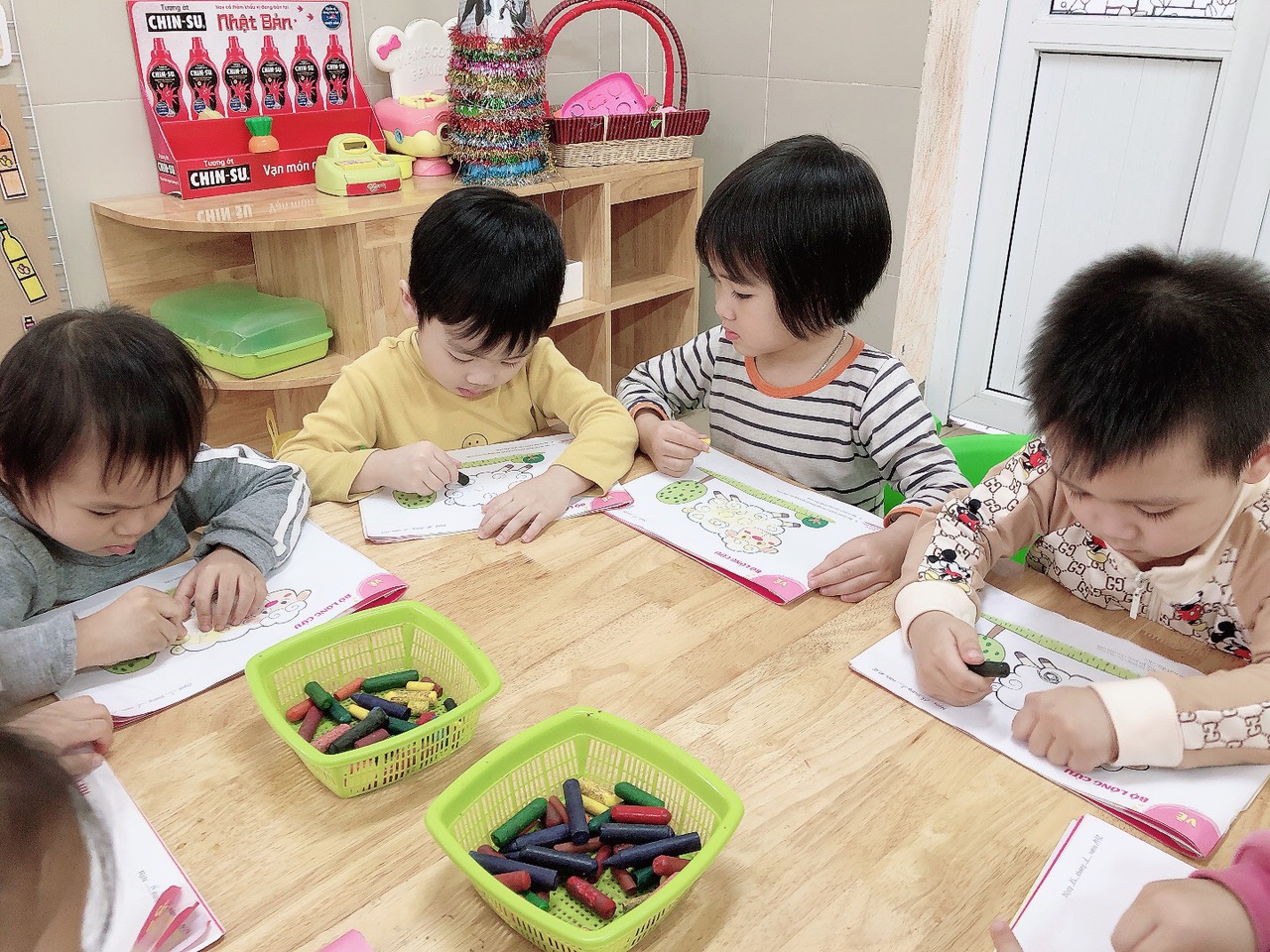 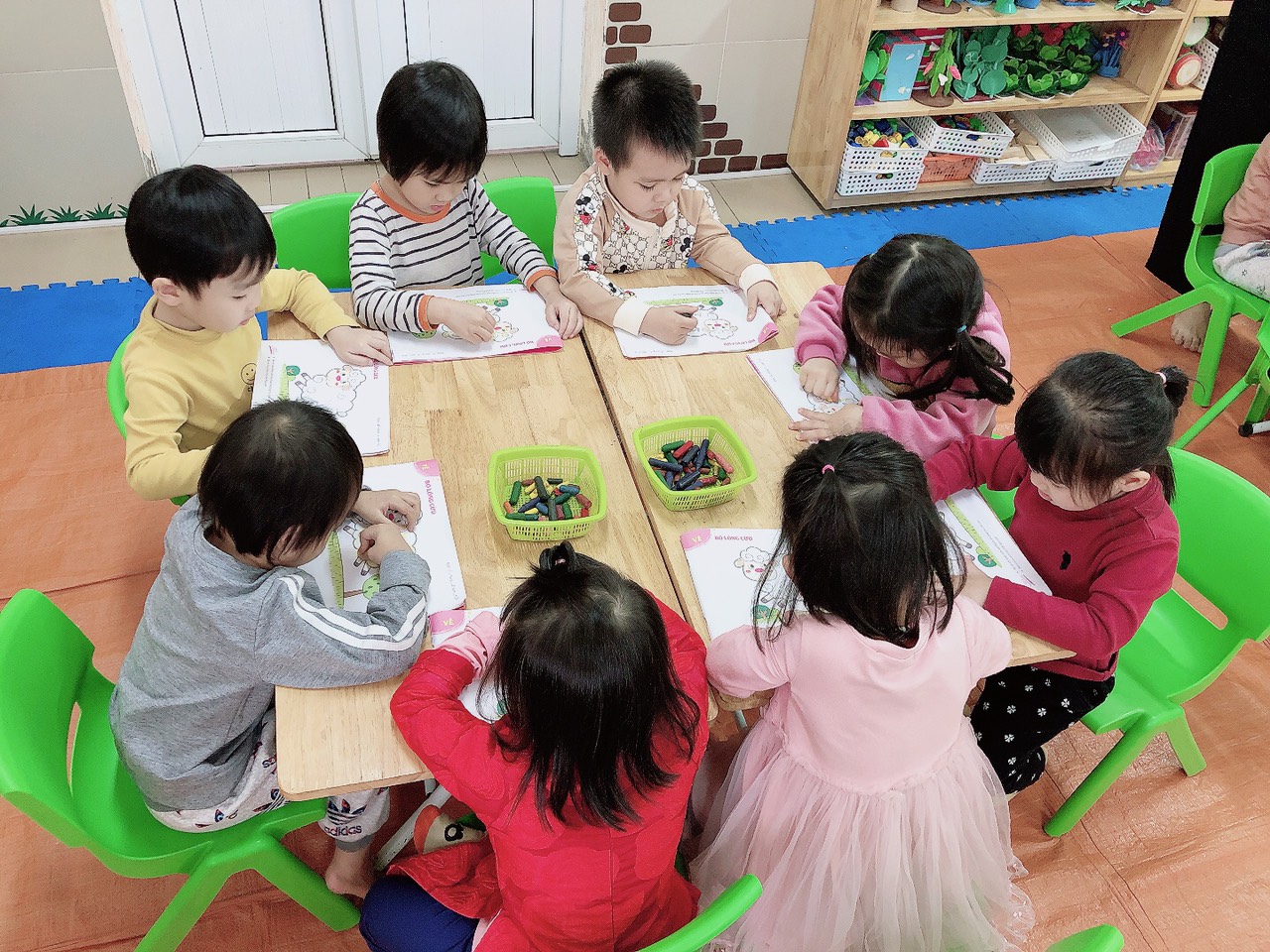 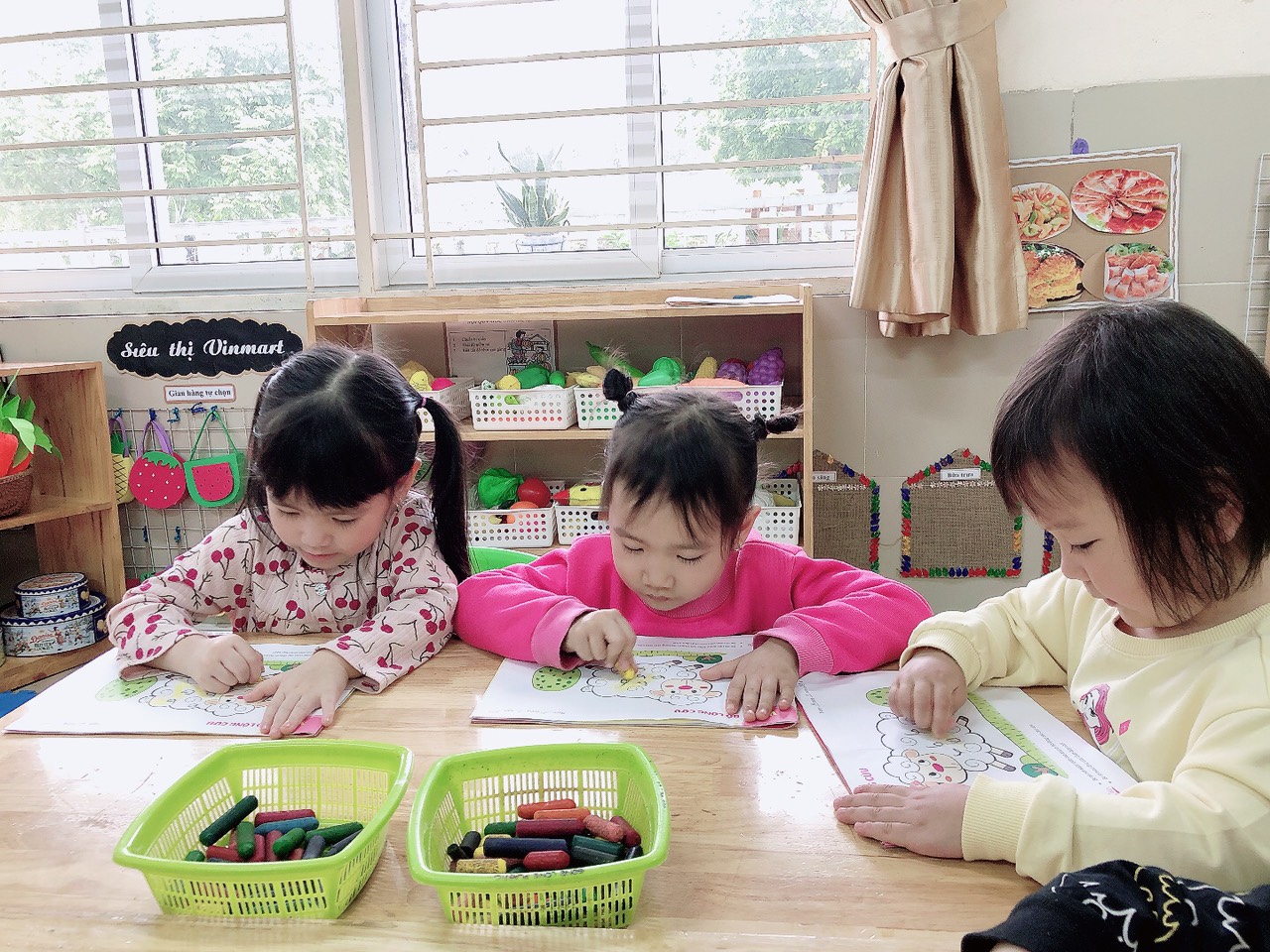 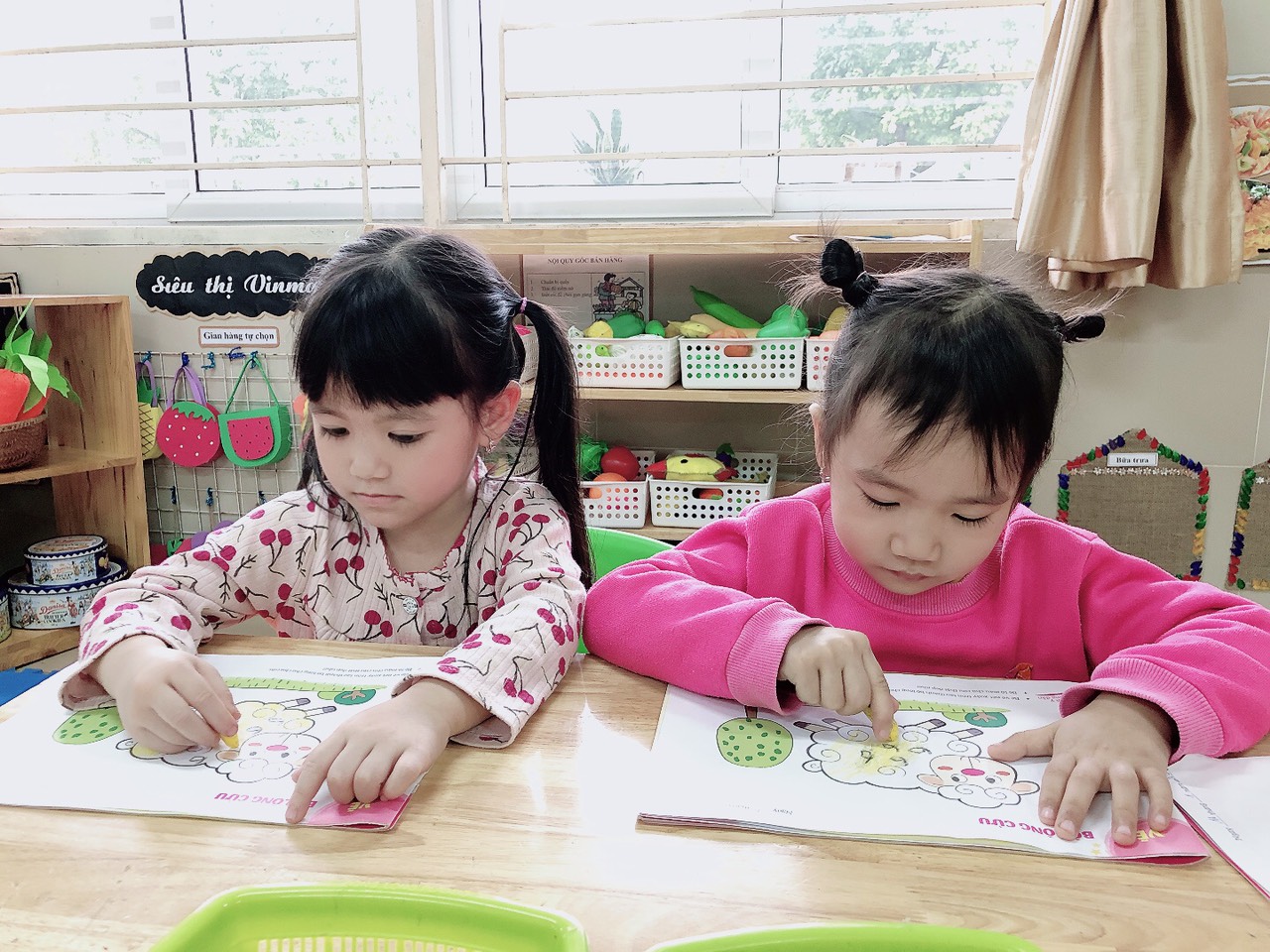 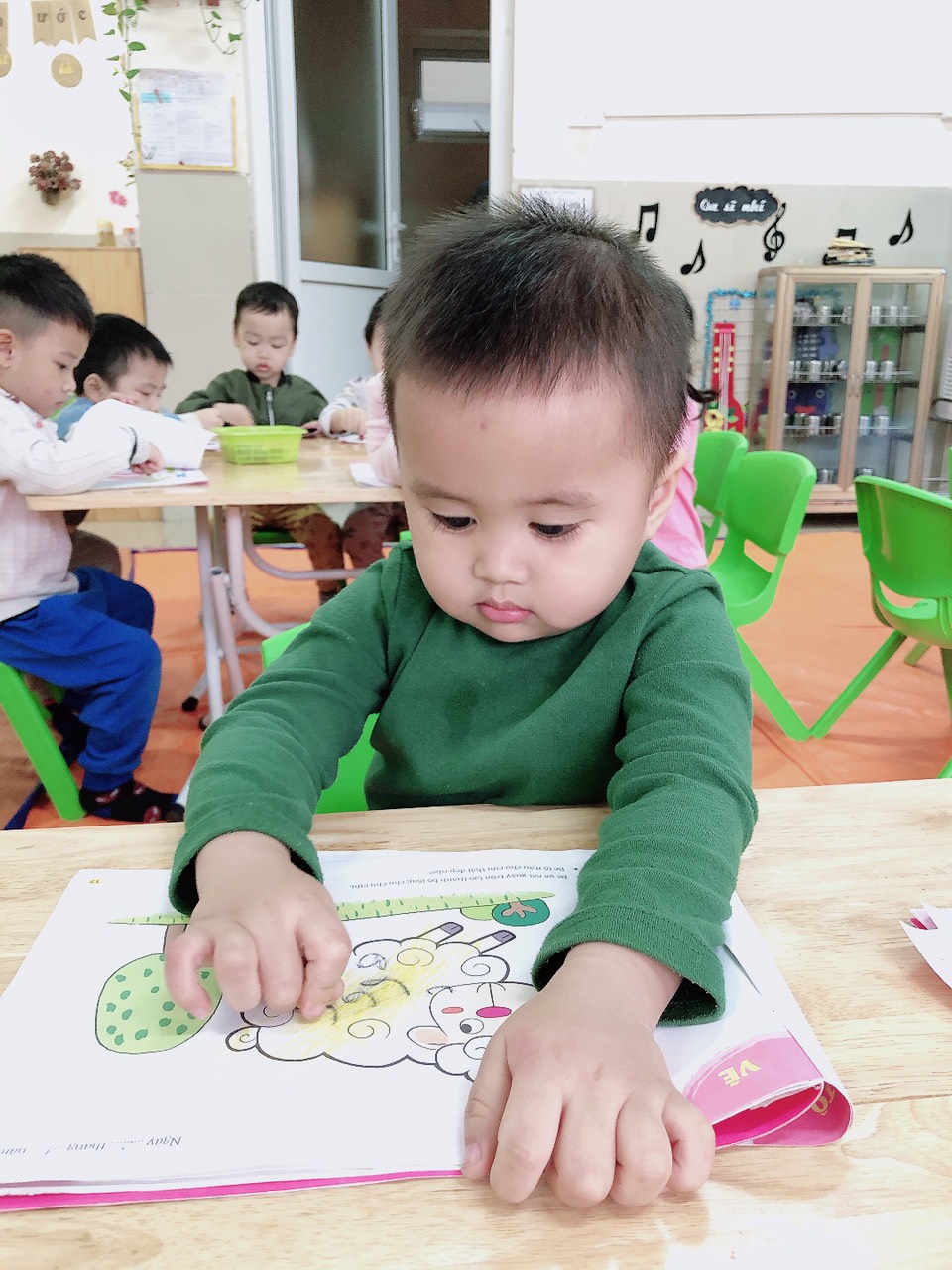 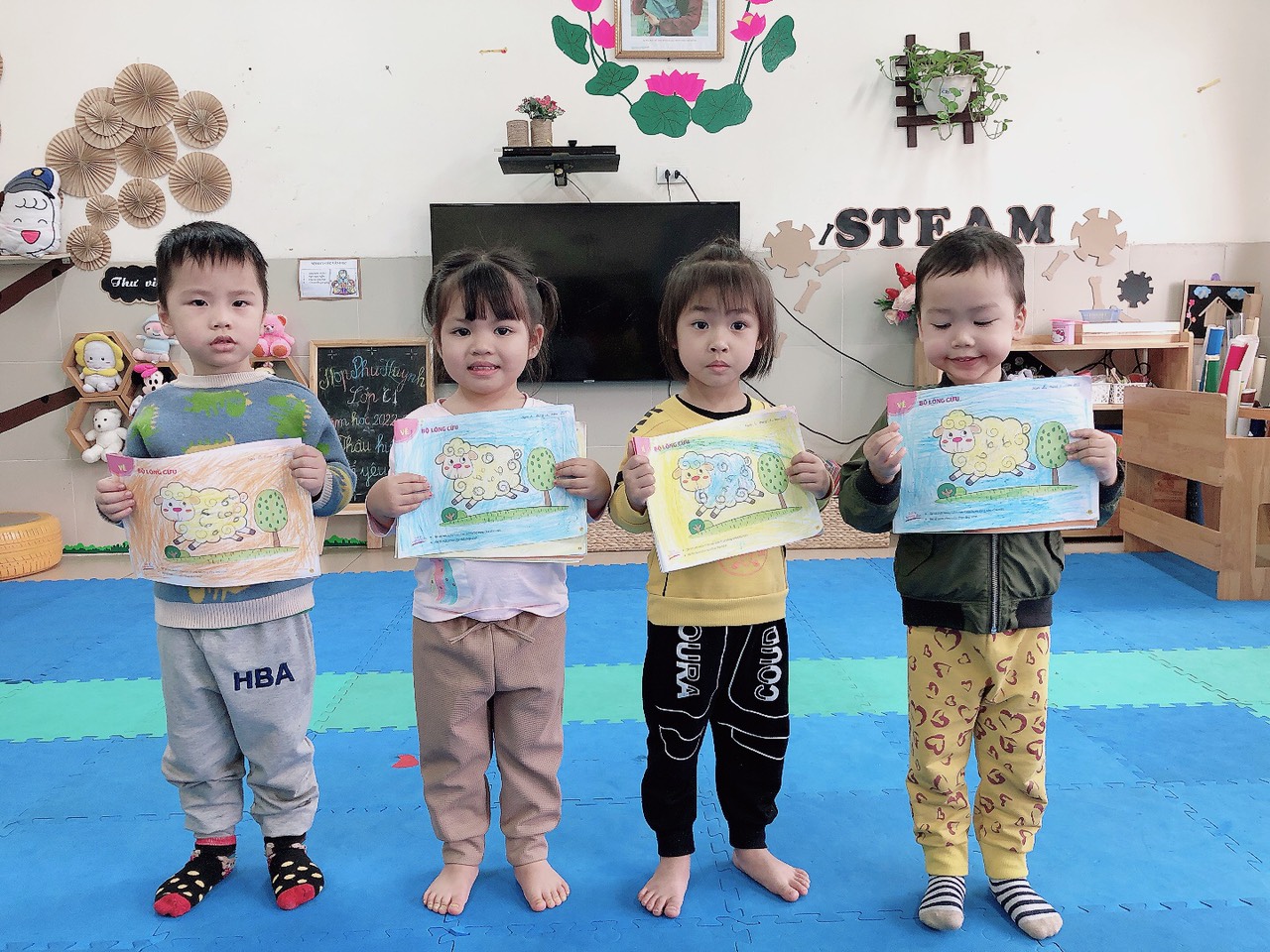 